Sketch up室內空間渲染實務班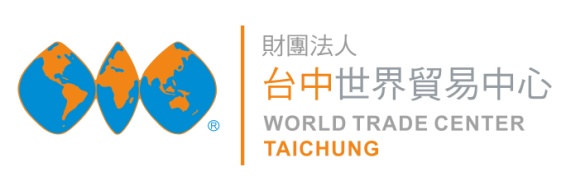 ＊課程目標上課中讓學生到能輕鬆學習到如何使用Sketch up，進而可以利用外掛軟體vray中高度擬真渲染的特性，實際運用在產業工作。上課中讓學生到能輕鬆學習到如何使用Sketch up，進而可以利用外掛軟體vray中高度擬真渲染的特性，實際運用在產業工作。＊課程大綱空間與人體尺度介紹操作介面與繪圖環境設定、大工具集指令介紹1-選取工具、繪圖工具１大工具集指令介紹2-繪圖工具２、修改工具１、群組與元件的不同與運用、安裝外掛的方式大工具集指令介紹3-修改工具２、輔助工具外掛的程式運用１、練習CAD匯入室內建模、建立場景動畫繪製窗戶與書櫃、匯入模型練習、調整比例大小大工具集指令介紹4-顏料桶運用、曲面貼圖運用photoshop軟體應用-無縫接圖濾鏡運用、實心工具運用 外掛的程式運用2-製作電視櫃練習、鞋櫃繪製外掛的程式運用3-朝陽偏北、陰影、圖層運用、繪製樓梯LAYOUT運用-製作圖框、建立平面、剖立面圖施工圖VRAY 材質 四大層材質介紹VRAY燈光參數設定Vray渲染環境參數設定+360環繞設定photoshop軟體後製圖片＊師資介紹：林均蔚 老師   現任：巨匠電腦講師   學歷：國立雲林科技大學空間設計碩士班   經歷：巨匠電腦股份有限公司- AUTO CAD、3DMAX講師、建國科技大學 講師、世詮室內設計         裝修有限公司繪圖設計員。   證照或得獎：CAD2014國際認證、MAX2012國際認證、乙級建築物室內裝修工程管理、         丙級電腦輔助建築製圖、丙級建築製圖＊開課日期：  108年8月4日至9月29日 週日 09:00 ~ 16:00  時數：48小時＊上課地點：台中世貿中心會議室 (台中市西屯區天保街60號)＊報名資格：從事室內設計相關行業者或轉職者皆適用＊課程收費： 每人新台幣9,600元整。＊繳費方式：  (1)即期支票：抬頭：財團法人台中世界貿易中心              (郵寄至：台中市40766西屯區天保街60號 人才培訓組) 。
              (2)郵局劃撥：帳號21190461（抬頭：財團法人台中世界貿易中心）。               (3)ATM轉帳：銀行代號：103 銀行：台灣新光商業銀行-永安分行,帳號：0949-10-000788-7
              (4)現金：報名後至本中心地下室B1培訓組辦公室繳交。  ※以上(2)(3)項繳款後請來電告知或將收據聯寫上「課程名稱、姓名」回傳，以利查核。＊諮詢專線: 04-23582271 ext 1056裴小姐  傳真至04-23589172-------------------------------------請沿虛線剪下-------------------------------------台中世界貿易中心網站：https://www.wtctxg.org.tw(開放線上報名)         開立發票　□個人　□公司Sketch up室內空間渲染實務班公司名稱：公司名稱：統一編號：統一編號：電話(日)：傳真：聯絡地址：聯絡地址：姓名：職稱：最高學歷：手機：E-mail:E-mail:E-mail:E-mail: